Commission & School Board Boundaries- Blanding City – Commission - 1st  # - 1-3, School Board - School Board – 2nd # - 1-5 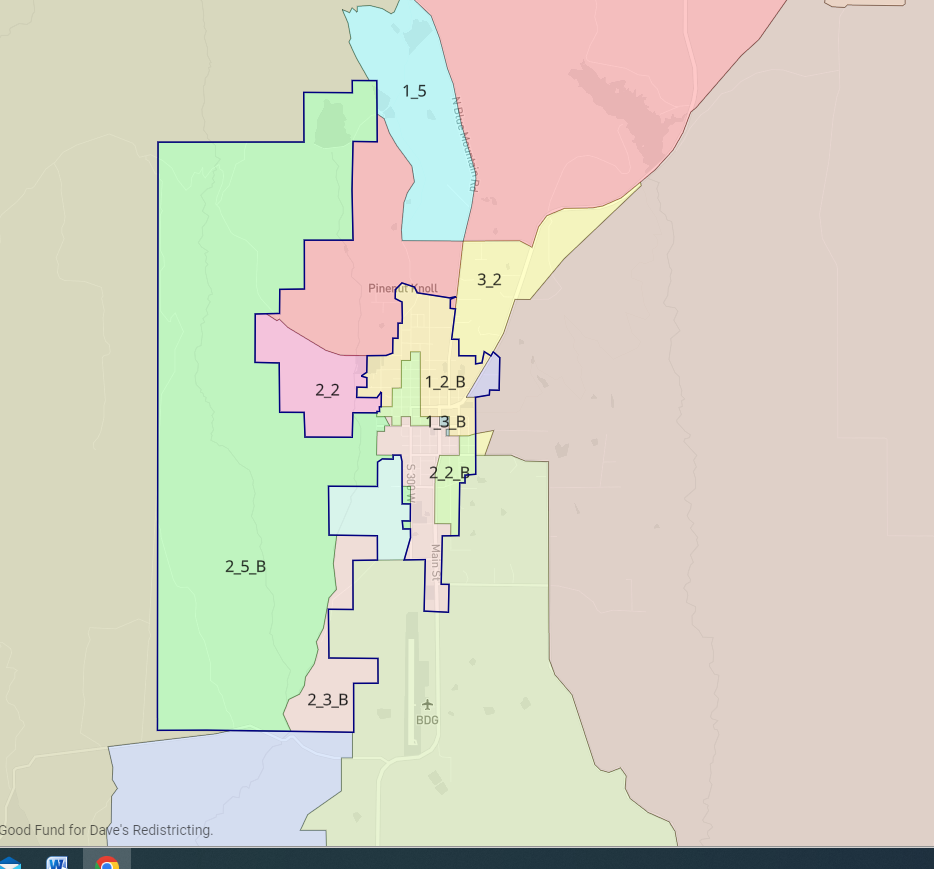 